Муниципальное бюджетное дошкольное образовательное учреждение города Ростова-на-Дону «Детский сад № 152»Согласовано:                                                                               Утверждаю:председатель ПК МБДОУ № 152                                              Заведующий МБДОУ № 152___________ Лисина Ю.М.                                                        ______________ Гончарова А.Б.Протокол № 1 от 31.08.2021 г                                                   Приказ № 101/1  от 31.08.2021 г.Положение о комиссии «За безопасность движения» в МБДОУ1.Общие положения1.1. Настоящее Положение разработано для муниципального бюджетного дошкольного образовательного учреждения города Ростова-на-Дону «Детский сад № 152» (далее - МБДОУ) в соответствии с законом «Об образовании в РФ» (ст.44)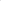 1.2. Комиссия создается на основании приказа заведующего.1.З. Численный состав Комиссии ДОУ от З до 7 человек.1.4. В состав Комиссии входят: председатель Комиссии – член администрации Организации, члены Комиссии - педагоги МБДОУ, родители, сотрудники ГИБДД по согласованию1.5. Решения комиссии рассматриваются на совете педагогов и административного совещания.1.6. Срок данного Положения не ограничен. Данное Положение действует до принятия нового.2.Основные задачи Комиссии «За безопасность движения». 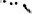 2.1. Основными задачами Комиссии являются:реализация государственной политики по повышению безопасности дорожного движения;совершенствование работы по предупреждению дорожно - транспортных происшествий с участием детей;-привлечение родителей к участию в работе ДОУ по пропаганде среди детей правил поведения на улицах и дорогах;-повышение профессионального уровня работников ДОУ по ПДД;-вынесение вопросов на обсуждение Общего родительского собрания.3. Функции Комиссии.Комиссия «За безопасность движения» Организации:3.1. Знакомится с Уставом и другими локальными актами ДОУ, касающимися взаимодействия с родительской общественностью по вопросу предупреждения детского дорожно-транспортного травматизма, выносит на обсуждение Общего родительского собрания решение вопросов о внесении в них необходимых изменений и дополнений.3.2. Изучает основные направления образовательной, оздоровительной и воспитательной деятельности в ДОУ по данному направлению, вносит предложения по их совершенствованию.3.3. Принимает информацию администрации, отчеты педагогических работников о ходе реализации образовательных и воспитательных программ, результатах качества обучения воспитанников.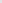 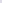 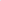 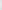 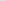 3.4. Вносит предложения по совершенствованию педагогического процесса в ДОУ.3.5. Принимает решение об оказании посильной помощи ДОУ в укреплении учебно-материальной базы по безопасности дорожного движения, предупреждению детского дорожно-транспортного травматизма, благоустройству и ремонту его помещений, территории силами родительской общественности.3.6. Осуществляет координацию взаимодействия ДОУ со службой ГИБДД.3.7. Принимает участие в планировании, подготовке, организации предупредительно - профилактически х мероприятий по пропаганде ПДД для воспитанников и их родителей (законных представителей).4. Права Комиссии.4.1 .Комиссия «За безопасность движения» имеет право:- требовать у родительского комитета ДОУ контроля выполнения ее решений;- обсуждать и формулировать заказ родителей дошкольной образовательной организации по вопросу предупреждения детского дорожно-транспортного травматизма, определять конкретные показатели ожидаемых результатов работы;- обсуждать перспективный план, основные направления деятельности родителей, вносить предложения в общий перспективный план развития ДОУ по данному направлению;- взаимодействовать с органами самоуправления педагогов, с Педсоветом, с общественными организациями, со службой ГИБДД.5. В необходимых случаях на заседание Комиссии приглашать педагогических, медицинских и других работников Организации, представителей общественных организаций, ГИБДД, заинтересованных ведомств. Необходимость их приглашения определяется председателем Комиссии.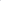 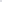 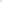 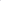 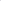 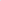 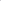 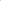 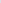 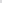 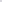 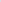 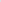 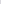 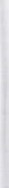 6. 3аседание Комиссии «За безопасность движения» ведет председатель Комиссии.6.1. Председатель комиссии:— оповещает членов Комиссии о предстоящем заседании;— взаимодействует с председателями родительских комитетов групп;— взаимодействует с заведующим ДОО по вопросам ведения заседания Комиссии, выполнения ее решений.7. Комиссия работает по плану, скоординированному с годовым планом работы ДОУ «Предупреждение детского дорожно-транспортного травматизма».8. Комиссия «За безопасность движения» заседает не реже 1 раза в 2 месяца.9. Комиссия «За безопасность движения» несёт ответственность:- за выполнение закрепленных за ним задач и функций;- соответствие принимаемых решений законодательству РФ, нормативно-правовым актам.10. Делопроизводство Комиссии:10.1. Заседания Комиссии оформляются протоколом.10.2. В книге протоколов фиксируются:- дата проведения заседания; - количество присутствующих; - приглашенные (ФИО, должность);- повестка дня;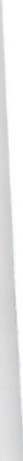 - ход обсуждения вопросов, выносимых на заседание;- предложения, рекомендации и замечания приглашённых лиц;- решение Комиссии.11. Протоколы подписываются председателем и секретарем Комиссии.12. Нумерация протоколов ведётся от начала учебного года.